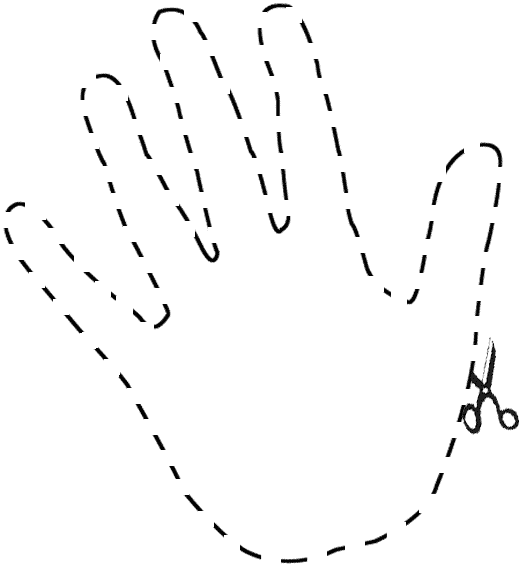 Creación del matamoscasRecorte la manito y grape una pajilla o un agitador de madera a la base.